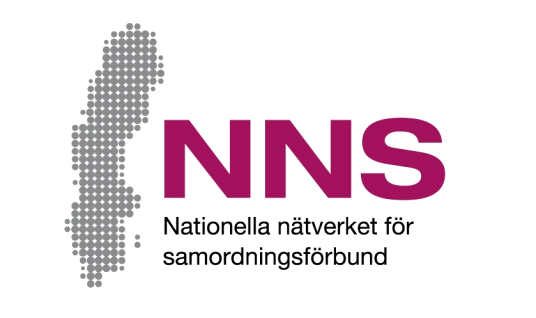 Hur upplever du stödet du får i verksamheten?Du deltar i en verksamhet som finansieras av ett samordningsförbund. Vi vill veta hur du upplever att det stöd du får i verksamheten fungerar. Vi välkomnar dina synpunkter!Försök att svara på alla frågorna så ärligt som möjligt. Att svara på frågorna är frivilligt och du behöver inte förklara varför om du inte vill svara. Du kan också lämna in din enkät obesvarad. Lämna tillbaka enkäten i det bifogade kuvertet. Enkätsvaren behandlas anonymt. Det innebär att ingen enskild person kan identifieras. 

För frågor och synpunkter på frågeformuläret och hur enkätsvar sammanställs kontakta:[Namn på kontaktperson]
[Kontaktpersonens funktion samt samordningsförbundets namn]
Telefon: [telefonnummer], e-mejl: [e-mejladress]
I samband med att du besvarar enkäten har du också möjlighet att ställa frågor till den som delat ut enkäten.Tack för Din medverkan!Enkät deltagare
Vi vill med enkäten få veta hur du upplever att det stöd du får i verksamheten fungerar.
Kryssa i den ruta som bäst beskriver i vilken utsträckning du instämmer med varje fråga.
Om du inte vill svara eller inte vet svaret på en fråga kan du hoppa över den.

Om dig:Kvinna  Man  Vill inte svara/inget svarsalternativ passar AldrigSällanIblandOftaFör det
mestaAlltid1Får du stöd på ett sätt 
som är till stor nytta för dig?2Är du med och bestämmer vilket stöd 
du skall få?3Får stödet ta den tid 
du behöver?4Stödjer insatsen dig i kontakterna med myndigheterna och vården?Inte allsInte alls     Till liten
del     Till liten
del    Delvis     Till stor
    delTill mycket
stor delTill mycket
stor delHelt 
 och hållet   5Har det stöd du fått hjälpt dig att utveckla sätt att hantera din situation?Har det stöd du fått hjälpt dig att utveckla sätt att hantera din situation?    6Känner du dig mer redo att kunna arbeta eller studera jämfört med innan du fick kontakt med oss?Känner du dig mer redo att kunna arbeta eller studera jämfört med innan du fick kontakt med oss?    7Upplever du att personalen tar tillvara dina erfarenheter, kunskaper och synpunkter? Upplever du att personalen tar tillvara dina erfarenheter, kunskaper och synpunkter?    8Vad är viktigt för dig för att kunna arbeta eller studera?   9Hur gör stödet du får skillnad för dig? (Beskriv gärna vad och varför)   10Vad kan göras annorlunda?